Naziv projekta/aktivnosti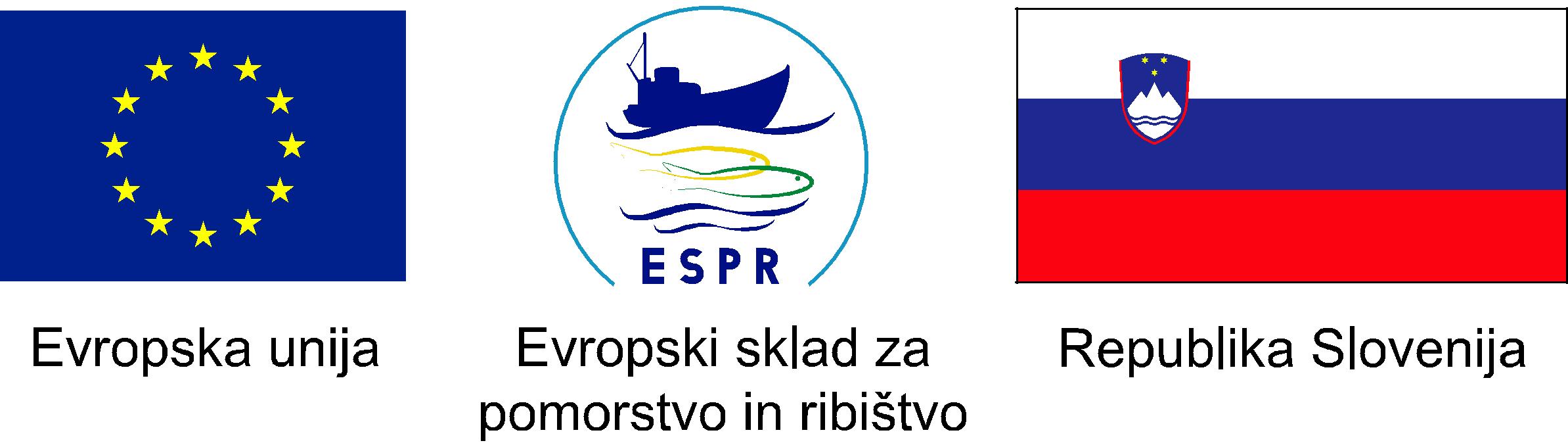 